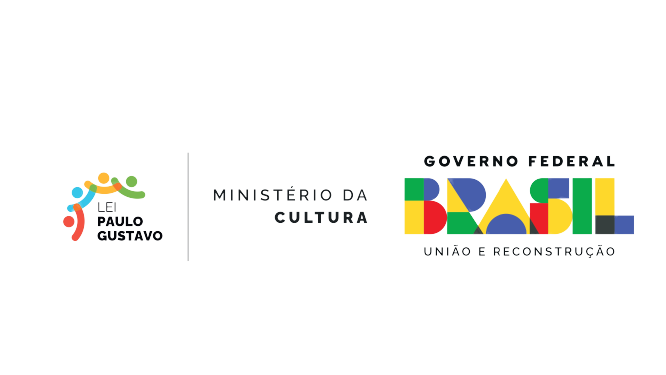  ANEXO VIDECLARAÇÃO DE REPRESENTAÇÃO DE GRUPO OU COLETIVOOBS.: Essa declaração deve ser preenchida somente por proponentes que sejam um grupo ou coletivo sem personalidade jurídica, ou seja, sem CNPJ.GRUPO ARTÍSTICO: NOME DO REPRESENTANTE INTEGRANTE DO GRUPO OU COLETIVO ARTÍSTICO:DADOS PESSOAIS DO REPRESENTANTE: [IDENTIDADE, CPF, E-MAIL E TELEFONE]Os declarantes abaixo-assinados, integrantes do grupo artístico [NOME DO GRUPO OU COLETIVO], elegem a pessoa indicada no campo “REPRESENTANTE” como único e representante neste edital, outorgando-lhe poderes para fazer cumprir todos os procedimentos exigidos nas etapas do edital, inclusive assinatura de recibo, troca de comunicações, podendo assumir compromissos, obrigações, transigir, receber pagamentos e dar quitação, renunciar direitos e qualquer outro ato relacionado ao referido edital. Os declarantes informam que não incorrem em quaisquer das vedações do item de participação previstas no edital. [LOCAL][DATA]NOME DO INTEGRANTEDADOS PESSOAISASSINATURAS